Перевести деньги себе или другому человеку внутри одного банка уже давно не проблема. Теперь по номеру телефона получателя можно так же легко и быстро делать переводы на счета в других банках. Рассказываем, как это работает.Сегодня межбанковские переводы по номеру телефона доступны клиентам банков, которые уже подключились к Системе быстрых платежей (СБП). Их список можно посмотреть на сайте Национальной системы платежных карт https://sbp.nspk.ru/. К СБП уже присоединились все крупнейшие российские банки. 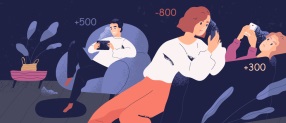 В чем отличие Системы быстрых платежей от других межбанковских переводов?Предположим, вы регулярно переводите деньги из своего зарплатного банка в тот, где лучше условия по вкладам. Или, например, снимаете квартиру и каждый месяц должны перечислять оплату хозяину жилья на счет в другой банк. В обоих случаях перевести деньги через СБП будет проще и быстрее:Для перевода нужны только номер телефона получателя и название банка, в котором у него открыт счет. Вам не придется узнавать номер карты или переживать из-за возможных ошибок при вводе реквизитов счета.Перевод займет несколько секунд. Тогда как обычный межбанковский перевод по номеру счета или карты иногда идет несколько рабочих дней.Получатель денег может заранее определить, в какой банк он хочет получать переводы через СБП. Это можно сделать, например, в личном кабинете на сайте банка или в его мобильном приложении. Тогда отправитель сможет сразу понять, в какой банк доступен перевод, — в списке банков — участников СБП напротив такого банка он увидит пометку «Выбран получателем».Как работает Система быстрых платежей?Рассмотрим это на конкретном примере.Допустим, вы хотите перевести 500 рублей со своего счета в банке А на счет друга в банке Б:Убедитесь, что оба банка есть в списке участников Системы быстрых платежей.Зайдите в мобильное приложение своего банка.Выберите в меню «Перевод по номеру телефона».Наберите номер получателя вручную или выберите из контактов своего телефона.Укажите сумму перевода — 500 рублей.Выберите банк, в который нужно перевести деньги. В приложении появится список всех банков, которые подключены к СБП. Если ваш друг заранее выбрал банк, в который хочет получать все переводы через СБП, он будет помечен как «выбранный получателем».Вы увидите на экране информацию о переводе: сумму, размер комиссии, которую ваш банк может взимать за перевод, а также имя, отчество и первую букву фамилии получателя.Проверьте, верно ли указаны все данные. Обратите внимание на размер комиссии за перевод, которую установил ваш банк.Если все корректно, подтвердите перевод.Через несколько секунд вам придет уведомление о списании и деньги поступят на счет вашего друга.По такой же схеме можно перевести деньги и на свой счет в другом банке. Для этого надо будет ввести свой номер телефона и выбрать банк, в который вы хотите перевести необходимую сумму.Максимальная сумма одного денежного перевода — 600 тыс. рублей, минимальная — не ограничена. Но у банков могут быть свои лимиты. Лучше уточнить эту информацию заранее в своем банке.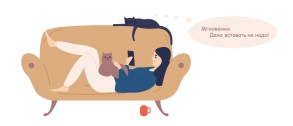 Какой будет комиссия за переводы?До 100 000 рублей в месяц можно пересылать бесплатно. За перечисление сумм сверх бесплатного лимита банки вправе брать до 0,5% от суммы перевода, но не более 1500 рублей. Банк России установил такие тарифы с 1 мая 2020 года бессрочно.Можно ли отменить ошибочный перевод?Отозвать перевод по номеру телефона нельзя. Деньги зачисляются получателю за несколько секунд. Поэтому важно перед отправкой платежа внимательно проверить номер телефона и имя получателя, а также сумму перевода. Если вы по ошибке отправили не ту сумму или не на тот номер, то сможете вернуть деньги только с согласия получателя и его банка. В этом случае придется обратиться в свой банк и уточнить порядок действий в подобных ситуациях.